附件1单位组织结构附件2红头模版附件3电子印章附件4工作流程附件5公文流转附件6人员信息部门组织机构部门组织机构部门组织机构子洲县人民政府子洲县交通运输局子洲县出租车管理办公室子洲县人民政府子洲县交通运输局子洲县农村公路管理站子洲县人民政府子洲县交通运输局子洲县道路运输管理所子洲县人民政府子洲县交通运输局... ...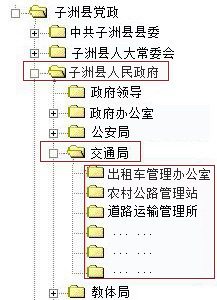 部门（单位）名称发文模版数发文模版名称子洲县人民政府办公室3子政办发子洲县人民政府办公室3子政办字子洲县人民政府办公室3子政办函子洲县人民政府办公室3说明：发文模版即各部门所用文件，如下图：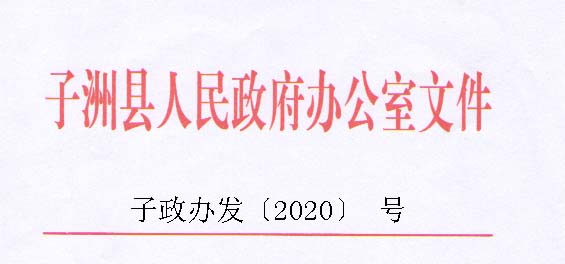 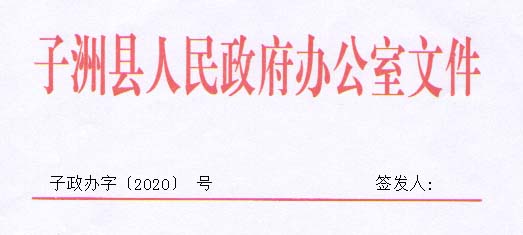 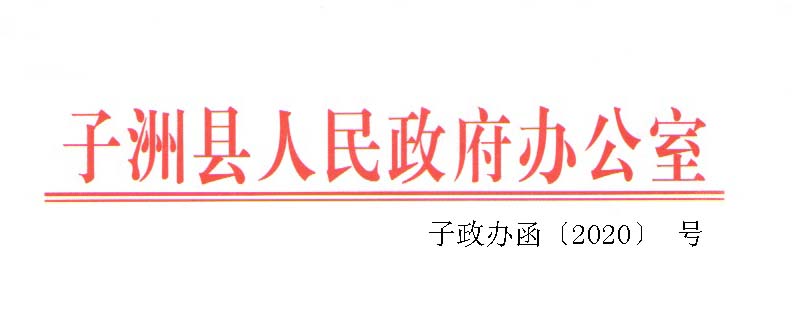 说明：发文模版即各部门所用文件，如下图：说明：发文模版即各部门所用文件，如下图：机构机构机构机构机构机构机构机构机构发文流程分工发文流程分工发文流程分工发文流程分工发文流程分工发文流程分工起草人员审稿人员二次校对审签领导排版套红盖章发文（职务）张三、李四（职务）张三、李四（职务）张三、李四（职务）张三、李四（职务）张三、李四（职务）张三、李四收文流程分工收文流程分工收文流程分工收文流程分工收文流程分工收文流程分工收件人员呈送人员批阅领导承办人员......（职务）张三、李四（职务）张三、李四（职务）张三、李四（职务）张三、李四......其他工作流程其他工作流程其他工作流程其他工作流程其他工作流程其他工作流程....................................公文流转表单样例：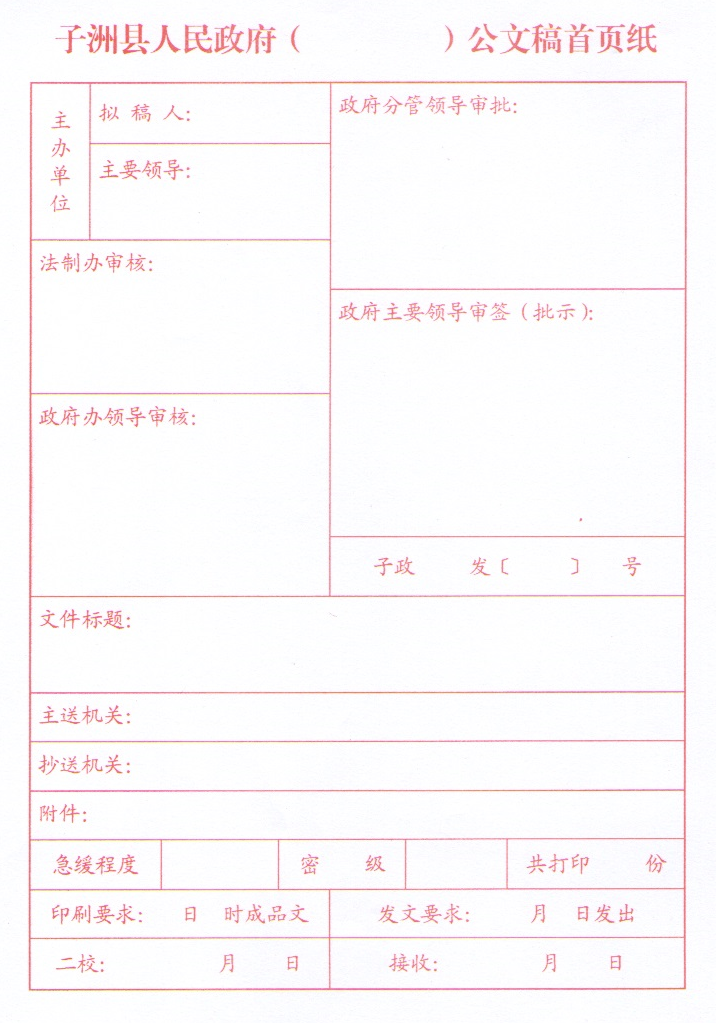 部门下属单位姓名职务手机号电话是否为套红人员是否为盖章人员是 □是□是 □是 □是 □是 □是 □是 □是 □是 □是 □是 □是 □是 □是 □是 □是 □是 □是 □是 □是 □是 □是 □是 □是 □是 □是 □是 □是 □是 □是 □是 □是 □是 